7Б      27.11.20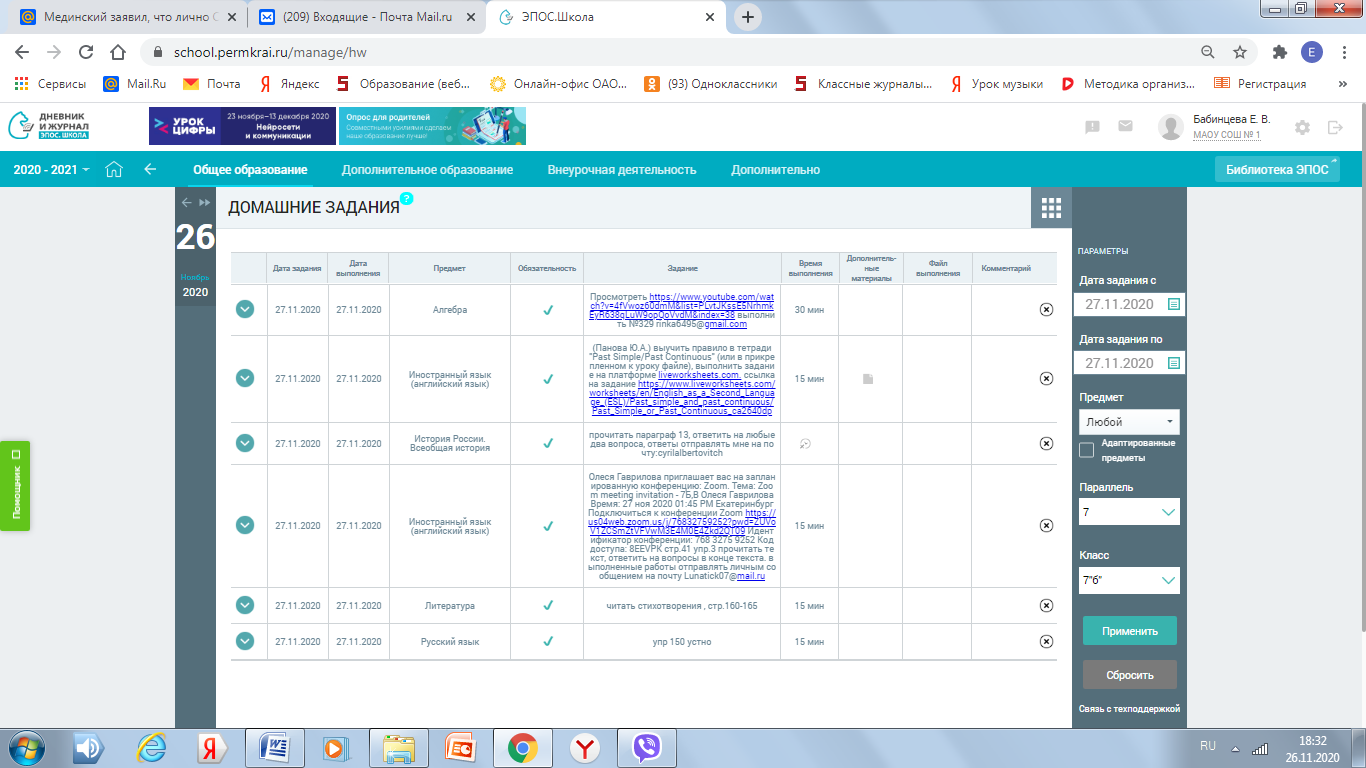 АлгебраПросмотреть https://www.youtube.com/watch?v=4fVwoz60dmM&list=PLvtJKssE5NrhmkEyR638qLuW9opQoVvdM&index=38 выполнить №329 rinka6495@gmail.comИностранный язык (Панова Ю.А.) выучить правило в тетради "Past Simple/Past Continuous" (или в прикрепленном к уроку файле), выполнить задание на платформе liveworksheets.com. ссылка на задание https://www.liveworksheets.com/worksheets/en/English_as_a_Second_Language_(ESL)/Past_simple_and_past_continuous/Past_Simple_or_Past_Continuous_ca2640dpИстория России. Всеобщая историяпрочитать параграф 13, ответить на любые два вопроса, ответы отправлять мне на почту:cyrilalbertovitchИностранный язык (Гаврилова О.Е.)﻿ приглашает вас на запланированную конференцию: Zoom. Тема: Zoom meeting invitation - 7Б,В Олеся Гаврилова Время: 27 ноя 2020 01:45 PM Екатеринбург Подключиться к конференции Zoom https://us04web.zoom.us/j/76832759252?pwd=ZUVoV1ZCSmZtVFVwM3E4M0E4Zkd2QT09 Идентификатор конференции: 768 3275 9252 Код доступа: 8EEVPK стр.41 упр.3 прочитать текст, ответить на вопросы в конце текста. выполненные работы отправлять личным сообщением на почту Lunatick07@mail.ruЛитературачитать стихотворения , стр.160-165Русский языкупр 150 устноБиология